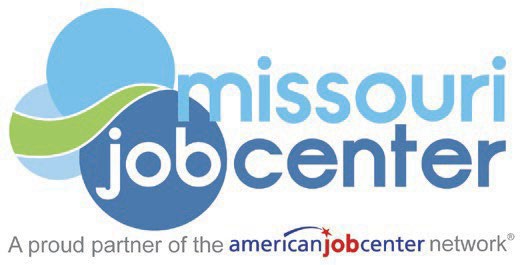 Local Workforce Development Board New Member Certification and Biennial Board Recertification FormName of Local Workforce Development Board:	Southeast Region(Attach additional copies of this page, as needed, to list additional board members. For a board recertification submission, report all current board members (including ex officio non-voting members) not just the members added since the last reporting.)Missouri Office of Workforce Development OWD Issuance 11-2020, Change 1ATTACHMENT 2* Include the names of all ex officio, non-voting members of the board appointed to the board by the CEO.†Categories include Business, Small Business, Workforce (Labor/Apprenticeship/Employees-Workforce), AEL, VR, Wagner/Peyser (OWD), Higher Education, Economic Development, TANF/MWA, or OTHER additional categories designated by the Chief Elected Official. If “OTHER,” specify the category or reason for the appointment. If a member is “double hatting” (representing two board categories) list both categories that person represents.‡Use the Federal Employer Identification Number (FEIN) issued by the U.S. Internal Revenue Service for the business the nominee represents, not a personal FEIN.ATTESTATIONI,_________________________, the undersigned Chief Elected Official (CEO) or CEO Consortium Chair (as applicable) of the(PLEASE PRINT OR TYPE)______Southeast Region                                        Local Workforce Development Area, hereby attest that the information provided within this Local Workforce Development Board certification application is complete and accurate to the best of my knowledge. I also certify that all applicable provisions of the Workforce Innovation and Opportunity Act, federal regulation, and any additional requirements by the state of Missouri have been followed in the selection process of the appointee(s) listed above.(CEO or CEO Consortium Chair signature)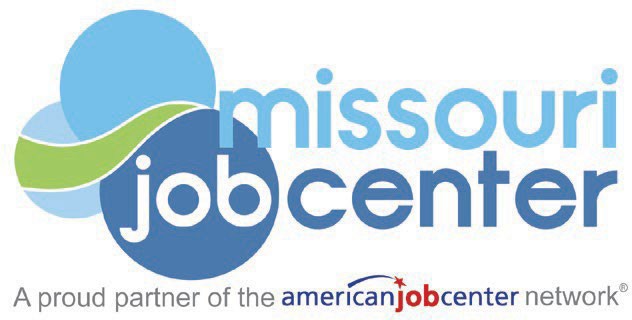 Matrix of Minimum Membership Requirements for WIOA Local Workforce Development Board (Local WDB)For information about Missouri Office of Workforce Development services, contact a Missouri Job Center near you.Locations and additional information are available at jobs.mo.gov or 1-(888)-728-JOBS (5627).Missouri Office of Workforce Development is an equal opportunity employer/program. Auxiliary aids and services are available upon request to individuals with disabilities.Missouri Office of Workforce Development OWD Issuance 11-2020, Change 1ATTACHMENT 3Appointee’s name & title*Membership category†Nominating organizationAppointee’s company or organization, mailing address, phone #, fax #, and email addressFEIN ‡(for Businessnominees only)Member being replaced (if applicable)Stan BeelChief Operating OfficeBusinessBollinger Chamber of Commerce & Bollinger County CommissionCrader Distributing Company808 Hwy 34W, Marble Hill, MO 63764 Ph: 573-238-2675 beels@cdcstihl.biz43-6003164Lisa M Cook CEOSmall BusinessChaffee Chamber of Commerce and Scott County CommissionS&W Cabinets 490Cummins Drive, Chaffee, MO 63740 Ph: 573-887-3100 lcook@swcabinets.com 573-270-1053 43-1090653Todd R CrutsDirectorBusinessCape Girardeau Chamber of CommerceBTC Bulk Transport2280 KastenFenton, MO 63026  1-479-220-4044tcruts@swbell.net43-0897411Mark HulshofBusinessStoddard County Chamber of CommenceMC Machine, LLC13313 Lakeview Dexter, MO 63641 mcmachinedexter@gmail.com mcmachine@nwcable.netPh: 573-624-228246-2640816Kristen DanielCorporate Human ResourcesBusinessSHRM of Southeast MissouriHAVCO Wood Products LLC P.O. Box 1342 Cape Girardeau, MO 63702 Phone: 573-332-2522, Fax: 573-334-6500 kdaniel@havco.com 573-579-423851-0416600Stephen Gray OwnerOtherBollinger Chamber of Commerce & Bollinger County CommissionAttorney at Law, 303 High St.,Marble Hill, MO 63764Ph: 573-238-2641 stephen.gray@prosecutors.mo.gov 43-1700711Sherry Hamby-VanceBenefit and Wellness AdministratorBusinessSte Genevieve County Memorial HospitalSte Genevieve County Memorial Hospital800 Ste Genevieve DrSte Genevieve, MO  63670Ph: 573-883-2751 / Cell: 573-631-2218shamby-vance@sgcmh.org43-0915730Valada HarpHuman Resource DirectorBusinessScott City CommissionBurch Food Services, Inc. 108 Stallcup, P.O. Box 1667,Sikeston, MO 63801 Cell 573-620-6852Ph: 573-471-3003 vharp@burchfoodservices.com 43-0921802Steven Medlin CEOBusinessNew Madrid Chamber pf CommenceGuardian Home Health Care LLC 202 Main Street, Suite B New Madrid, MO 63869Ph: 573-621-3126medlisg@yahoo.com82-0922341Ron Huber OwnerSmall BusinessMalden Chamber of CommenceHuber Accounting & Income Tax Services, LLC 109 Cedar Street, P.O. Box 77Malden, MO 63863573-276-2288/573-429-1798 huber.accounting@att.net81-1055496Ken W RinehartHuman Resource ManagerBusinessIndustrial Dev Authority of Stoddard County & County CommissionWW Wood Products, Inc.,P.O. Box 50,Dudley MO. 63936Phone 573-614-4765 Ken.rinehart@wwinc.com43-1125202Diana L Salazar Personnel ManagerBusinessPerry County Economic DevelopmentGilster-Mary Lee Corporation,519 Old St Mary's Road, Suite B, Perryville, MO 63775 Ph: 573-547-7290 Ext.2515dsalazar@gilstermarylee.com37-0951425Vance ReadDistrict SupervisorVocational Rehabilitation/DSS Rehab Services for the BlindVocational Rehabilitation State of Missouri-Division of Social Services106 Arthur St, Suite ESikeston, MO  63801Ph: 573-472-5240 / 5242   / vance.read@dss.mo.gov   Janet Childers-RetiredKevin Roy Gruenwald Juvenile OfficerWorkforceState of Missouri 32nd Judicial Circuit32nd Circuit Juvenile Division2137 Rust Avenue, Cape Girardeau, MO 63703 Ph: 573-334-6001kevin.qruenwald@,courts.mo.qovJJ Lane Labor RepLabor (Workforce)Missouri AFL-CIOMissouri AFL-CIO, 471 North Spring Cape Girardeau MO 63701Ph: 573-335-3014 iilane77@vahoo.comSteve Pinkley Business RepLabor & Apprenticeship (Workforce)St. Louis/Kansas City Carpenters Regional CouncilSt. Louis/Kansas City Carpenters Regional Council, 815 Enterprise St.,Cape Girardeau, MO 63703 1-314-803-9202Phone: 573-334-3744 spinkley@carpentersunion.org Stacy SniderNorth County School DistrictAEL DirectorAEL & Workforce (double hatted)Adult Education & Literacy State DirectorUnitec Career Center 7163 Raider Road Bonne Terre, MO 63628  Ph : 573-431-3300 ext 7 ssnider@ncsd.k12.mo.usCell 573-631-1031Pamela RiehnLatricia FennellTANF/MWAMissouri Department of Social ServicesLatricia.fennell@dss.mo.gov573-472-6964Letitia UrseryScott Sattler TPMA ConsultantEconomic DevelopmentPerry County Commission212 Ash St.Perryville, MO 63775(573)846-6351perrypro637@gmail.comJonathan “Brock” CrowleyHigher EducationCape Career & Tech Center 1080 S Silver Springs Rd. Cape Girardeau MO 63703Ph: 573-334-0826 Ext. 6556 crowleyj@capetigers.comDr. Libby GulliamsValerie MooreOWD/EmploymentOffice of Workforce DevelopmentOffice of Workforce Development, P.O. Box 1087, Jefferson City, MO 65101Ph: 573-526-8241 cell 314-520-1392valerie.moore@dhewd.mo.govWIOA Local Workforce Development BoardMembersBusiness (51% majority of total Local WBD membership)51+%12Labor/Workforce (at least 20% of total Local WDB membership—minimums: 2 Labor; 1 Apprenticeship); However, total must be equal or exceed 20%, so to these three add two more “representatives of theworkforce.”20+%6Adult Education and Literacy (AEL)11Vocational Rehabilitation (VR)11Wagner-Peyser (Labor Exchange Services—OWD)11Higher Education (individual nomination from among other area institutional representatives)11Economic Development11Temporary Assistance for Needy Families/Missouri Work Assistance Program – MWA11Notes:Only need one Economic Development rep. under WIOA.WIOA Higher Education rep. must be nominated from among other institutions. [Special Rule: WIOA Sec. 107(b)(6)].At least 20% of Local WDB membership must include 2 members from labor and 1 from an apprenticeship program, if it exists in the local area. Other “representatives of the workforce.”The State of Missouri allows Local WDB members (except within the business category) to represent more than one required category, per WIOA implementing regulations [20 CFR 679.320(h)].This information is a guide and nothing should be construed to prevent optional member additions, as long as compliance with content from the other categories exists.Total Members24